บันทึกข้อความ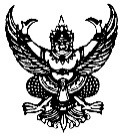 ส่วนราชการ  ฝ่ายกิจการนักศึกษาและกิจการพิเศษ คณะวิทยาการจัดการ       โทร.  4026  .             ที่  	อว 0641.01(1)/                                            วันที่                                                       .               เรื่อง	อนุมัติงบประมาณกิจกรรม                                                                                                 .                                               เรียน	อธิการบดี		ด้วยข้าพเจ้า                                                              ตำแหน่ง                                                 .สังกัด                                                          ขออนุมัติงบประมาณ                                                                         . 
จากงบประมาณ  เงินกิจกรรมนักศึกษาประจำปีการศึกษา 2564 เป็นจำนวนเงิน                                   บาท
(                                                                )จึงเรียนมาเพื่อโปรดพิจารณา อนุมัติงบประมาณและขอเบิกจ่ายตามรายละเอียดในโครงการ ทั้งนี้
ได้แนบเอกสาร ที่เกี่ยวข้องมาด้วยแล้ว					     ผู้ขออนุมัติงบประมาณ				               ลงชื่อ                                           .                                                                 (                                      )                                                                                                                ตำแหน่ง                                                   .บันทึกข้อความ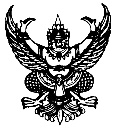 ส่วนราชการ  ฝ่ายกิจการนักศึกษาและกิจการพิเศษ คณะวิทยาการจัดการ       โทร. 4026. .                       ที่  	อว 0641.01(1)/                                            วันที่                                                       .               เรื่อง	ขออนุมัติจัดกิจกรรม                                                                                                         .                                               เรียน	อธิการบดี (ผ่านรองอธิการบดีฝ่ายกิจการนักศึกษา)		ด้วยข้าพเจ้า                                                              ตำแหน่ง                                                 .สังกัด                                                          ขออนุญาตจัดกิจกรรม                                                                         . 
ในวันที่                                                             ณ                                                                       .จึงเรียนมาเพื่อโปรดพิจารณา( √ )  อนุญาตจัดกิจกรรม		( √ )  อนุญาตให้บุคลากรและนักศึกษาปฏิบัติกิจกรรม				                  ผู้ขออนุญาตจัดกิจกรรม						ลงชื่อ                                           .                                               	          (                                            )                                                                                                                ตำแหน่ง                                                   .ความคิดเห็นของนายกองค์การนักศึกษา.....................................................................................................ลงชื่อ ...............................................................(นายธีรศักดิ์ สงวนชม)ความคิดเห็นของประธานสภานักศึกษา....................................................................................................ลงชื่อ ............................................................      (นางสาวชลิดา ทารักษ์)ความคิดเห็นของหัวหน้างานกิจกรรมนักศึกษา....................................................................................................ลงชื่อ ............................................................      (นายประพร  วรรณบุษราคัม)ความคิดเห็นของผู้อำนวยการกองพัฒนานักศึกษา.........................................................................................ลงชื่อ ............................................................     (นางสาวพรทิพย์   ไกรถาวร)ความคิดเห็นของรองอธิการบดีฝ่ายกิจการนักศึกษา เห็นควรอนุมัติ    ไม่เห็นควรอนุมัติ เนื่องจาก...................................................................................................................................................................ลงชื่อ ............................................................       (..................................................................)ความคิดเห็นของอธิการบดี อนุมัติ    ไม่อนุมัติ..............................................................................................ลงชื่อ ............................................................      (....................................................................)ความคิดเห็นของนายกองค์การนักศึกษา....................................................................................................ลงชื่อ ............................................................(นายธีรศักดิ์ สงวนชม)ความคิดเห็นของหัวหน้างานกิจกรรมนักศึกษา....................................................................................................ลงชื่อ ............................................................      (นายประพร  วรรณบุษราคัม)ความคิดเห็นของผู้อำนวยการกองพัฒนานักศึกษา.........................................................................................ลงชื่อ ............................................................  (นางสาวพรทิพย์   ไกรถาวร)ความคิดเห็นของรองอธิการบดีฝ่ายกิจการนักศึกษา อนุญาตจัดกิจกรรม    ไม่อนุญาต…………………………………………………………………………….….ลงชื่อ ............................................................                 (..............................................................)